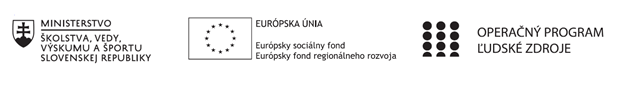 Správa o činnosti pedagogického klubu Príloha:Prezenčná listina zo stretnutia pedagogického klubuPokyny k vyplneniu Správy o činnosti pedagogického klubu:Prijímateľ vypracuje správu ku každému stretnutiu pedagogického klubu samostatne. Prílohou správy je prezenčná listina účastníkov stretnutia pedagogického klubu. V riadku Prioritná os – VzdelávanieV riadku špecifický cieľ – uvedie sa v zmysle zmluvy o poskytnutí nenávratného finančného príspevku (ďalej len "zmluva o NFP")V riadku Prijímateľ -  uvedie sa názov prijímateľa podľa zmluvy o poskytnutí nenávratného finančného príspevku V riadku Názov projektu -  uvedie sa úplný názov projektu podľa zmluvy NFP, nepoužíva sa skrátený názov projektu V riadku Kód projektu ITMS2014+ - uvedie sa kód projektu podľa zmluvy NFPV riadku Názov pedagogického klubu (ďalej aj „klub“) – uvedie sa  názov klubu V riadku Dátum stretnutia/zasadnutia klubu -  uvedie sa aktuálny dátum stretnutia daného klubu učiteľov, ktorý je totožný s dátumom na prezenčnej listineV riadku Miesto stretnutia  pedagogického klubu - uvedie sa miesto stretnutia daného klubu učiteľov, ktorý je totožný s miestom konania na prezenčnej listineV riadku Meno koordinátora pedagogického klubu – uvedie sa celé meno a priezvisko koordinátora klubuV riadku Odkaz na webové sídlo zverejnenej správy – uvedie sa odkaz / link na webovú stránku, kde je správa zverejnenáV riadku  Manažérske zhrnutie – uvedú sa kľúčové slová a stručné zhrnutie stretnutia klubuV riadku Hlavné body, témy stretnutia, zhrnutie priebehu stretnutia -  uvedú sa v bodoch hlavné témy, ktoré boli predmetom stretnutia. Zároveň sa stručne a výstižne popíše priebeh stretnutia klubuV riadku Závery o odporúčania –  uvedú sa závery a odporúčania k témam, ktoré boli predmetom stretnutia V riadku Vypracoval – uvedie sa celé meno a priezvisko osoby, ktorá správu o činnosti vypracovala  V riadku Dátum – uvedie sa dátum vypracovania správy o činnostiV riadku Podpis – osoba, ktorá správu o činnosti vypracovala sa vlastnoručne   podpíšeV riadku Schválil - uvedie sa celé meno a priezvisko osoby, ktorá správu schválila (koordinátor klubu/vedúci klubu učiteľov) V riadku Dátum – uvedie sa dátum schválenia správy o činnostiV riadku Podpis – osoba, ktorá správu o činnosti schválila sa vlastnoručne podpíše.Príloha správy o činnosti pedagogického klubu                                                                                             PREZENČNÁ LISTINAMiesto konania stretnutia: S SOŠ ELBA, Smetanova 2, 080 05 PrešovDátum konania stretnutia: 3. novembra 2020Trvanie stretnutia: od 14.45 hod	 do 17.45.hod	Zoznam účastníkov/členov pedagogického klubu:Meno prizvaných odborníkov/iných účastníkov, ktorí nie sú členmi pedagogického klubu  a podpis/y:Prioritná osVzdelávanieŠpecifický cieľ1.2.1 Zvýšiť kvalitu odborného vzdelávania a prípravy reflektujúc potreby trhu prácePrijímateľSúkromná stredná odborná škola – ELBA, Smetanova 2, PrešovNázov projektuVzdelávanie 4.0 – prepojenie teórie s praxouKód projektu  ITMS2014+312011ADL9Názov pedagogického klubu Pedagogický klub čitateľskej gramotnosti a kritického myslenia – prierezové témy.Dátum stretnutia  pedagogického klubu3. novembra 2020Miesto stretnutia  pedagogického klubuSSOŠ ELBA, Smetanova 2, PrešovMeno koordinátora pedagogického klubuMgr. Romana Birošová, MBAOdkaz na webové sídlo zverejnenej správyhttps://ssoselba.edupage.org/a/pedagogicky klub-c-1Manažérske zhrnutie:Cieľom nášho stretnutia bola analýza odborných textov na podporu čitateľskej gramotnosti. Zameriavali sme sa na stratégie tvorby praktických cvičení k rozvoju čítania s porozumením. Predmetné témy sme podrobili analýze.Kľúčové slová: čitateľská gramotnosť, praktické cvičenia, vzdelávanie 4.0.Manažérske zhrnutie:Cieľom nášho stretnutia bola analýza odborných textov na podporu čitateľskej gramotnosti. Zameriavali sme sa na stratégie tvorby praktických cvičení k rozvoju čítania s porozumením. Predmetné témy sme podrobili analýze.Kľúčové slová: čitateľská gramotnosť, praktické cvičenia, vzdelávanie 4.0.Hlavné body, témy stretnutia, zhrnutie priebehu stretnutia: Hlavné body:Tvorivá práca s odborným textom.Diskusia (kritické myslenie a odborný text)Metodický brainstorming.Záver a tvorba výstupu.Témy: rozvoj čitateľskej gramotnosti, prehľad praktických cvičení, rozvoj kritického myslenia.Program stretnutia:Práca s odbornými zdrojmi.DiskusiaSkupinový brainwriting nápadov.Záver a tvorba odporúčania.Hlavné body, témy stretnutia, zhrnutie priebehu stretnutia: Hlavné body:Tvorivá práca s odborným textom.Diskusia (kritické myslenie a odborný text)Metodický brainstorming.Záver a tvorba výstupu.Témy: rozvoj čitateľskej gramotnosti, prehľad praktických cvičení, rozvoj kritického myslenia.Program stretnutia:Práca s odbornými zdrojmi.DiskusiaSkupinový brainwriting nápadov.Záver a tvorba odporúčania.Závery a odporúčania:V rámci stretnutia sme preberali samotný proces tvorby cvičení v jednotlivých publikáciách. Zhodli sme sa na nasledujúcich krokoch, ktoré by mali praktické úlohy spĺňať: a) Získavanie informácií Túto činnosť reprezentujú úlohy, v ktorých má žiak odhaliť jeden alebo viac podstatných prvkov, a vzťahy medzi nimi. Stupeň náročnosti sa zvyšuje, ak má žiak vybrať informáciu, ktorá je v texte vyjadrená synonymne. Zvládnutie tejto úlohy si niekedy vyžaduje zručnosť kategorizovať alebo rozlišovať medzi dvoma podobnými informáciami. Úlohy na získavanie informácií vyžadujú od žiaka dobré vnímanie, motoriku a pamäť. b) Utváranie širokého všeobecného porozumenia Patria sem úlohy, v ktorých má žiak vytvoriť názor pre text, vysvetliť poradie inštrukcií, vytvoriť tému, opísať, vysvetliť účel využitia mapy, diagramu, schémy a pod. Ďalšie úlohy môžu požadovať vyššiu úroveň zamerania na hierarchiu myšlienok a schopnosť vybrať najvšeobecnejšiu, ktorá celý text zastrešuje. Žiak tak musí vedieť rozlíšiť kľúčové myšlienky od menších detailov, preto v týchto úlohách sa uplatňuje konvergentné myslenie, analýza a syntéza, ktoré sú kľúčové schopnosti pre úspech absolventa v priemysle 4.0 c) Rozvíjanie interpretácie Vyžaduje, aby žiak zovšeobecnil svoje prvotné vnímanie textu a komplexnejšie porozumel tomu, čo prečítal. Úlohy na rozvíjanie interpretácie si vyžadujú logické porozumenie, žiak si musí zostaviť organizáciu informácií v texte. d) Uvažovanie o obsahu textu a jeho hodnotenie - pospájanie informácií z textu s vedomosťami z iných zdrojov,  porovnávanie poznatkov z textu s vlastnými poznatkami, a tým dokázať, prípadne vyjadriť svoj vlastný názor. Táto úroveň je veľmi dôležitá pre rozvoj schopnosti vykonávať vlastný úsudok, čo je jednou z kľúčových kompetencií absolventa pre priemysel 4.0. e) Uvažovanie o forme textu a jej hodnotenie  Z hľadiska podnikavých kompetencií je aj táto úroveň veľmi dôležitá pre rozvoj našich žiakov, vzhľadom na to, že je potrebné rozvíjať ich schopnosti seba-propagácie a kreatívneho myslenia.Čo sa týka kritického myslenia, zhodli sme sa na nasledujúcich dôležitých skutočnostiach, ktoré je nevyhnutné implementovať do praxe pri tvorbe praktických úloh:- rozpoznanie problému a hľadanie cesty k jej riešeniu,- určovanie priorít, kľúčových slov, -zhromažďovanie relevantných informácií,- interpretovanie dát, vyhodnotenie argumentov, - rozpoznanie logických súvislostí, alebo naopak nezávislosti jednotlivých javov.Odporúčame vyššie uvedené postupy implementovať do praxe.Závery a odporúčania:V rámci stretnutia sme preberali samotný proces tvorby cvičení v jednotlivých publikáciách. Zhodli sme sa na nasledujúcich krokoch, ktoré by mali praktické úlohy spĺňať: a) Získavanie informácií Túto činnosť reprezentujú úlohy, v ktorých má žiak odhaliť jeden alebo viac podstatných prvkov, a vzťahy medzi nimi. Stupeň náročnosti sa zvyšuje, ak má žiak vybrať informáciu, ktorá je v texte vyjadrená synonymne. Zvládnutie tejto úlohy si niekedy vyžaduje zručnosť kategorizovať alebo rozlišovať medzi dvoma podobnými informáciami. Úlohy na získavanie informácií vyžadujú od žiaka dobré vnímanie, motoriku a pamäť. b) Utváranie širokého všeobecného porozumenia Patria sem úlohy, v ktorých má žiak vytvoriť názor pre text, vysvetliť poradie inštrukcií, vytvoriť tému, opísať, vysvetliť účel využitia mapy, diagramu, schémy a pod. Ďalšie úlohy môžu požadovať vyššiu úroveň zamerania na hierarchiu myšlienok a schopnosť vybrať najvšeobecnejšiu, ktorá celý text zastrešuje. Žiak tak musí vedieť rozlíšiť kľúčové myšlienky od menších detailov, preto v týchto úlohách sa uplatňuje konvergentné myslenie, analýza a syntéza, ktoré sú kľúčové schopnosti pre úspech absolventa v priemysle 4.0 c) Rozvíjanie interpretácie Vyžaduje, aby žiak zovšeobecnil svoje prvotné vnímanie textu a komplexnejšie porozumel tomu, čo prečítal. Úlohy na rozvíjanie interpretácie si vyžadujú logické porozumenie, žiak si musí zostaviť organizáciu informácií v texte. d) Uvažovanie o obsahu textu a jeho hodnotenie - pospájanie informácií z textu s vedomosťami z iných zdrojov,  porovnávanie poznatkov z textu s vlastnými poznatkami, a tým dokázať, prípadne vyjadriť svoj vlastný názor. Táto úroveň je veľmi dôležitá pre rozvoj schopnosti vykonávať vlastný úsudok, čo je jednou z kľúčových kompetencií absolventa pre priemysel 4.0. e) Uvažovanie o forme textu a jej hodnotenie  Z hľadiska podnikavých kompetencií je aj táto úroveň veľmi dôležitá pre rozvoj našich žiakov, vzhľadom na to, že je potrebné rozvíjať ich schopnosti seba-propagácie a kreatívneho myslenia.Čo sa týka kritického myslenia, zhodli sme sa na nasledujúcich dôležitých skutočnostiach, ktoré je nevyhnutné implementovať do praxe pri tvorbe praktických úloh:- rozpoznanie problému a hľadanie cesty k jej riešeniu,- určovanie priorít, kľúčových slov, -zhromažďovanie relevantných informácií,- interpretovanie dát, vyhodnotenie argumentov, - rozpoznanie logických súvislostí, alebo naopak nezávislosti jednotlivých javov.Odporúčame vyššie uvedené postupy implementovať do praxe.Vypracoval (meno, priezvisko)Mgr. Romana Birošová, MBADátum3. novembra 2020PodpisSchválil (meno, priezvisko)Ing. Emil BlichaDátum3. novembra 2020PodpisPrioritná os:VzdelávanieŠpecifický cieľ:1.2.1 Zvýšiť kvalitu odborného vzdelávania a prípravy reflektujúc potreby trhu prácePrijímateľ:Súkromná stredná odborná škola – ELBA, Smetanova 2, PrešovNázov projektu:Vzdelávanie 4.0 – prepojenie teórie s praxouKód ITMS projektu:312011ADL9Názov pedagogického klubu:Pedagogický klub čitateľskej gramotnosti a kritického myslenia – prierezové témy.č.Meno a priezviskoPodpisInštitúciač.Meno a priezviskoPodpisInštitúcia